LOGBOOKINDIVIDUAL COACHING CLINIC PUBLIKASIMAHASISWA S3 PASCASARJANA UNIVERSITAS NEGERI YOGYAKARTABATCH-BULAN JULI – SEPTEMBER 2021Nama Mahasiswa	: FitriyantiNIM			: 13704261008Jenjang/Prodi		: S3 / Manajemen PendidikanJudul Artikel		: Pola Manajemen Biaya Operasional SMK di Indonesia LAMPIRAN BUKTI SUBMIT (31 OKTOBER 2021):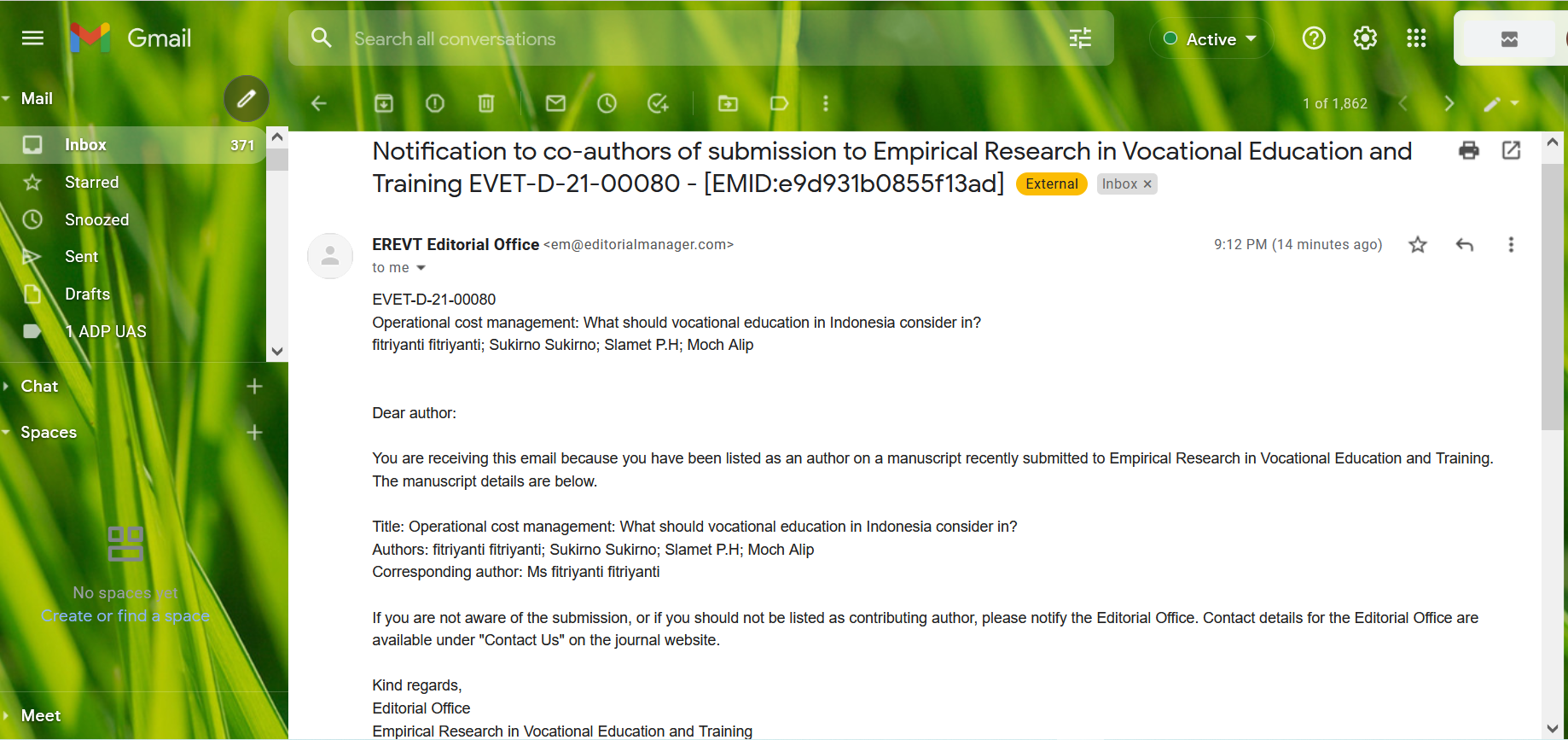 NoHari/Tanggal PendampinganKegiatan PendampinganKeteranganTandatangan Mahasiswa/Alumni115 Juli 2021Review 1Pengiriman hasil review pertama kepada mahasiswa dan sudah direspon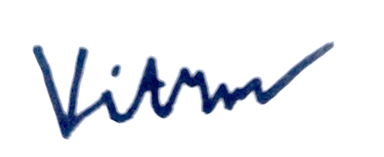 213 September 2021Review 2Monitoring dan diskusi target jurnal dikirimkan kepada mahasiswa dan sudah direspon313 September 2021Review 3 dan targeting jurnalRevisi kecil sebelum proses submission ke target jurnal. Bila menggunakan Bahasa disarankan dikirim ke Cakrawala Pendidikan UNY, Indonesia (https://journal.uny.ac.id/index.php/cp/ ) atau Jurnal pengurusan UKM (https://ejournal.ukm.my/pengurusan). Bila ditranslate ke Bahasa Inggris, maka target dapat tetap pada salah satu jurnal tersebut atau jurnal lain yang nanti akan dicarikan.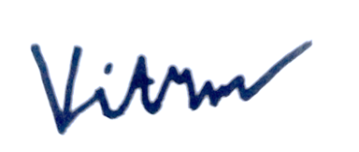 47 Oktober 2021Revisi template karenaperubahan target jurnalPerubahan target jurnal ke The Journal of Empirical Research in Vocational Education and Trainingdengan link resmihttps://ervet-journal.springeropen.com/531 Oktober 2021Submit artikel ke jurnal targetSudah submit ke jurnal ke The Journal of Empirical Research in Vocational Education and Training dengan link resmihttps://ervet-journal.springeropen.com/Mengetahui,Yogyakarta,31Oktober2021Wakil Direktur 1Dr. Slamet Suyanto, M.Ed.NIP 19620702 199101 1 001Dosen Pendamping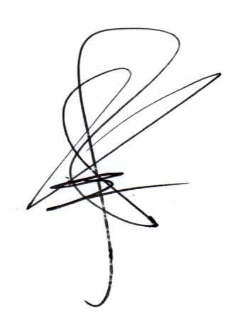 Prof. Sukirno, Ph.D.NIP. 196904141994031002